METODOLOGIA DE COOPERAÇÃO PARA INOVAÇÃO MATERIAL DE APOIO ÀS ATIVIDADES PRÁTICASVol. III AÇÕES DE COOPERAÇÃOCOMO EU FAÇO PARA IMPLEMENTAR A POLÍTICA PÚBLICA OU AÇÃO DE INTERESSE PÚBLICO QUE CONHECI, DIANTE DA MINHA REALIDADE LOCAL?jan. 2023Ficha TécnicaCOOPERAÇÃO PARA A FORMULAÇÃO DE POLÍTICAS PÚBLICAS OU AÇÕES DE INTERESSE PÚBLICO(6ª a 9ª etapa do Projeto)  1.  	INTRODUÇÃOEstamos inaugurando a 6ª a 9ª Etapa das ações de Cooperação do Projeto InovaJuntos, as quais nos conduzem para a obtenção de um dos resultados projetados pela cooperação, os termos de cooperação. Este resultado baseia-se na formulação de políticas públicas ou ações de interesse público, que podem vir na forma de projeto de cooperação, firmados após a segunda Missão internacional quando da visita em Coimbra, Portugal, por meio da assinatura dos termos de intenção de cooperação entre as instituições participantes (brasileiras e portuguesas).Recordamos que a cooperação internacional é apoiada no formato metodológico de troca de conhecimento (know how), o qual agrega experiências de diferentes culturas, realidades, com contextos e ambientes diversos, logo, saberes múltiplos, diversificados, que trazem novos olhares potencializadores e fomentam um ciclo virtuoso de aperfeiçoamento e de inovação profissional, institucional, bem como das práticas, das políticas públicas e das ações de interesse público.Assim, este material de apoio projeta as seguintes etapas, ações e atividades:6ª E 7ª ETAPAS – OPERACIONALIZAÇÃO E FORMALIZAÇÃO: a consolidação do(s) termo(s) de intenção de cooperação em ações efetivas e baseadas na troca de saberes, na transferência de know how como catalisador da inovação em políticas públicas e/ou de interesse público; desdobrando-se, ainda, a formalização de um plano de ação composto entre as instituições signatárias do termo de intenção de cooperação.8ª ETAPA – EXECUÇÃO: o planejamento da atividade visando à transferência de know how da municipalidade ou instituição (instituição transmitente) que desenvolveu a política pública neste caso, brasileira ou portuguesa, para a outra municipalidade/instituição participante (brasileira ou portuguesa) (instituição receptora) que deseja implementar a política em seu território. É o momento da cooperação para a formulação de políticas públicas, ou seja, para auxiliar a responder à questão de como eu, técnico ou gestor público ou agente político, faço para implementar a política pública que conhecemos.9ª ETAPA – MONITORAMENTO, REGISTRO E ANÁLISE DOS RESULTADOS: essa etapa é direcionada para o acompanhamento das ações de cooperação e registro dos resultados.2. 	ETAPAS, AÇÕES E ATIVIDADES 2.1 	6ª E 7ª ETAPAS – OPERACIONALIZAÇÃO E FORMALIZAÇÃO DO TERMO DE INTENÇÃO DE COOPERAR EM UM TERMO DE COOPERAÇÃOA consolidação e a formalização do termo de cooperação, como passo subsequente aos termos de intenção, serão consolidadas na 6ª e 7ª etapas.O termo de cooperação é um instrumento jurídico, o qual retrata as ações a serem desenvolvidas por cada um dos participantes signatários, baseadas na troca de saberes, na transferência de know how como catalisador da inovação em políticas públicas e ou de interesse público.O termo ainda deverá prever os seguintes elementos: (a) responsabilidade e liderança para desenvolvimento das etapas do Projeto; (b) Gestão de projetos orientada para os resultados; (c) Redução de riscos e resolução de problemas; (d) Monitorização, revisão e interação; (e) Comunicação; (f) Aprendizagem e partilha de conhecimentos e (g) Gestão das relações (h) possibilidade de intercâmbio entre os técnicos.2.1.1 	Quais as vantagens e os benefícios para a consolidação e a formalização do Termo de CooperaçãoA Vantagem Colaborativa é um 'poder extra', uma alquimia ou 'magia' que permite a um grupo de atores entregar coletivamente mais do que a soma das suas partes individuais. É a razão intrínseca pela qual uma abordagem de parceria pode fornecer soluções e impacto para além do de um único ator, ou atores que trabalham independentemente (Pacto Global da ONU).A Vantagem Colaborativa é a parceria que facilita a combinação ou o alinhamento de múltiplos recursos distintos de diferentes setores em ascensão, os quais, em conjunto, têm o poder de transformar um Sistema.O Pacto Global da ONU destaca que é importante apreciar que muitas das Vantagens Colaborativas que podem ser utilizadas em melhores parcerias de desenvolvimento podem também fornecer alavancas para a transformação do sistema (por exemplo, a massa crítica das organizações pode levar a uma advocacia eficaz e, por conseguinte, a uma mudança de política, uma alavanca fundamental na mudança do sistema).São benefícios para os parceiros de cooperação: Vantagens e benefícios para a Instituição Transmitente: dar visibilidade à atividade de cooperação dentro de sua municipalidade ou instituição participante; incluir essa atividade como uma das diversas tarefas entre suas atribuições e competências; valorizar a política pública e/ou a ação desenvolvida pelo técnico, Município ou instituição. Acreditamos ainda que, ao compartilhar, transmitir o conhecimento dos detalhes da sua prática, o transmitente tem a chance de refletir sobre sua prática e eventualmente aprimorá-la por meio desse ambiente de troca e reflexão.Vantagens e benefícios para a Instituição Receptora: ter a oportunidade de implementar uma política pública ou ação de interesse público apoiado por outra municipalidade ou instituição participante que fez aquela escolha para o seu território. O conhecimento trazido por esses técnicos e agentes políticos foram construídos pela sistematização analítica da ação, da superação de desafios associados ao processo de implementação, do monitoramento e da continuidade da política ou ação, e, ainda, da capacidade de inovar diante dos desafios, da mudança de cenário, da necessidade de melhoria (seja de processo, indicadores, de comunicação etc.) e da continuidade de política.Vantagens comuns: atingimento dos objetivos alinhado ao cluster a que pertence e motivou a participação no Projeto, bem como perceber como os temas transversais se fazem presentes e foram implementados e consolidados na política pública. Assim como usufruir de experiências interculturais e de inovação em política pública.2.1.2 	PLANO DE AÇÃO PARA SUBSIDIAR A COOPERAÇÃO O plano de ação para subsidiar a cooperação formalizada entre as instituições signatárias, tem como objetivo auxiliar a identificação das atividades a serem desenvolvidas para consecução dos objetivos ali estabelecidos e os resultados almejados. Assim, nossa proposta com essa atividade é capturar e representar a partir do escopo inicial da cooperação uma referência, um plano inicial de ação para desenvolver o trabalho, os recursos a utilizar e os responsáveis por cada atividade/ação. Aconselha-se a registrar nas notas e nas observações os “riscos” de cada atividade associada a cada objetivo específico.2.1.2.1 Questões de Reflexão para auxiliar o desenvolvimento do Plano de Ação da cooperaçãoTrouxemos algumas questões ilustrativas para auxiliá-los no desenvolvimento da tarefa:a. Objetivos – reflita como seu objetivo poderá ser alcançado e traduza em ações com uma cronologia e metas a serem atingidas. Mantenha o objetivo simples e direto. Este campo será preenchido com os objetivos específicos que visam alcançar com a cooperação, bem como as atividades a serem desenvolvidas para atingir os objetivos específicos. Em geral, “é importante não acabar por criar demasiadas ações, mas começar por pequenas ações, reconhecer e aprender com as experiências de trabalho em conjunto, e depois conceber a escala de atividades”.b.  Defina estratégias e descubra o volume de recursos, isto é, o custo de cada estratégia. Como mencionado, nesse caso específico da cooperação, aconselhamos não envolver despesas financeiras que não sejam afetas às suas responsabilidades e demandas da sua instituição/equipe.c.  Defina prazos razoáveis – dependendo da complexidade do projeto, os prazos de entrega podem variar. Alguns podem durar semanas, outros meses e até anos; mas, para que não demore tanto, os horários de início e término devem estar claros no cronograma de trabalho. Outra forma de evitar atrasos é o acompanhamento do andamento das tarefas pelo líder da equipe com a motivação dos demais, a fim de que continuem fazendo sua parte para atingir o objetivo final. Liderança e empatia são fundamentais neste momento.d.  Calcular a duração das atividades – uma vez definidas as atividades em que queremos dividir nossos pacotes de trabalho, e uma vez conhecidas as medidas dos elementos que compõem essas atividades, estimamos o tempo para calcular a sua duração.e.   Correlação e vínculo entre as atividades, umas às outras, de maneira lógica – é hora de usar nosso raciocínio lógico e nossa experiência como planejadores de projetos para vincular logicamente a conclusão dos trabalhos. O bom senso nos ajudará a realizar esta fase com sucesso. Podemos sempre contar com a experiência e o conhecimento de colegas de equipe nas diferentes fases do projeto, caso tenhamos dúvidas sobre como certas atividades estão ligadas entre si.f. Questões jurídicas e de culturas organizacionais diferentes – favor especificar se há alguma demanda, condição, restrição específica afeta à sua Instituição a ser externalizada ao parceiro da cooperação.g. Responsável: qual instituição será responsável por qual atividade? Quais atividades cabem às duas ou mais instituições?h. Incorporar restrições em nosso cronograma de projeto, se houver – neste ponto, é importante identificar e incorporar certas restrições de atividades associadas à cooperação ao programa.i. Identificar o caminho crítico de um cronograma de projeto – depois de introduzir todas as entradas descritas até agora, é hora de calcular o cronograma do projeto e ver onde estamos.2.3. 	8ª ETAPA – EXECUÇÃOCOMO EU FAÇO PARA IMPLEMENTAR A POLÍTICA PÚBLICA OU A AÇÃO DE INTERESSE PÚBLICO QUE CONHECI PERANTE MINHA REALIDADE LOCAL?Compreender “como eu faço para implementar a política pública que conheci perante minha realidade local” é o foco principal desta 8ª ETAPA, que se refere à execução da troca de saberes prevista no termo de cooperação. A base da atividade é analisar e se apropriar do conhecimento e da experiência envoltos no caso de boa prática conhecida, independentemente haverá o desenvolvimento na forma de uma política pública ou a ação de interesse público para, posteriormente, desenvolvê-la, implementá-la em seu território ou instituição.A ação fundamenta-se na transferência de know how da municipalidade ou Instituição que desenvolveu a política pública (brasileira ou portuguesa), na qualidade de Instituição Transmitente, para a outra municipalidade ou Instituição Receptora (brasileira ou portuguesa) que deseja implementar a política em seu território ou instituição.Este é um momento em que o Município ou a Instituição (Instituição Receptora) leva o conhecimento obtido até sua cidade e equipe.A Instituição Receptora irá formular a política pública ou a ação de interesse público, incorporando as inovações da boa prática adequada à sua realidade, apoiada e subsidiada pelo saber compartilhado pela Instituição Transmitente.Recordamos que a inovação pública deve gerar valor para a sociedade  e apoiar-se em qualquer atividade que resulte na criação de conhecimento novo ou na recombinação de conhecimento e soluções existentes.A inovação também pode assumir outros aspectos e serem compreendidos:(a) Como um sistema, “um conjunto de elementos e interligações que se influenciam quando da produção, difusão e utilização de conhecimento novo e útil do ponto de vista econômico, bem como, social e político”;(b) Sob o viés tecnológico, sob uma nova lógica social e organizacional para lidar com problemas urbanos/territoriais, sejam eles inéditos ou aqueles que se arrastam por décadas; (c) Como "qualquer mudança (não apenas tecnológica) baseada no conhecimento (não apenas científico) que gera valor (não apenas económico)” (FUNDAÇÃO COTEC, 2021);(d) Como “um processo ou abordagem nova ou significativamente atualizada que seja inovadora, que tenha sido implementada de alguma forma e que tenha sido concebida para produzir melhores resultados públicos através da obtenção de maior eficiência, eficácia e satisfação do cidadão, utilizador ou empregado” (Organização para a Cooperação e Desenvolvimento Económico OCDE, 2015);(e) Como ferramentas/instrumentos para a melhoria do desempenho dos profissionais, os quais precisam ter as ferramentas adequadas para realizar o seu trabalho. Os instrumentos são considerados “aqueles objetos conceptuais ou digitais que permitem o desenvolvimento de projetos de inovação em organizações públicas”. Tradicionalmente, as ferramentas têm sido objetos físicos com certo grau de elaboração, que atuaram como uma extensão do corpo, a fim de realizar certa tarefa de uma forma mais simples. Hoje em dia, o termo é utilizado de maneira mais geral para incluir atividades intelectuais, conceituais ou baseadas em computador.Também não podemos perder de vista que a inovação pública carrega consigo um enfoque prático, predominantemente; logo: “para que os processos de inovação possam ser desenvolvidos em resposta aos desafios públicos, é importante ter em mente que devem incorporar novidades no que diz respeito à forma como foram anteriormente resolvidos, e para além disso, essas inovações devem ser implementáveis”.A partir do espelhamento em boas práticas locais das instituições de diferentes países (Instituição Transmitente), do compartilhamento de conhecimento e das trocas entre os técnicos participantes (Instituição Receptora), a cooperação permitirá alavancar as inovações em seu território e com sua equipe. Essa cooperação poderá ainda indicar pontos para melhorias e soluções aos desafios das práticas e das políticas públicas analisadas. Tudo isso em prol da eficiência, eficácia, equidade e sustentabilidade, qualidade de vida dos cidadãos e das cidades.É importante que as municipalidades e as instituições participantes se preparem internamente para esse processo e montem a equipe que irá atuar em seu território na implementação da política ou ação.2.4. 	9ª ETAPA – MONITORAMENTO, REGISTRO E ANÁLISE DOS RESULTADOS DA COOPERAÇÃOEssa etapa volta-se no acompanhamento das ações de forma a alcançar os resultados traçados e manter um bom desenvolvimento das ações firmadas no plano de trabalho que subsidia o termo de cooperação, antevendo possíveis entraves ao sucesso dela. Este também é o momento em que as Instituições participantes e em cooperação se comprometem a apresentar um pequeno relatório de monitoramento e, em seguida, entregar uma espécie de relatório final sobre os resultados das parcerias à equipe InovaJuntos. Além dos relatórios, espera-se como um dos resultados firmados junto ao InovaJuntos que ocorra o registro da prática de cooperação para que ela possa ser divulgada e replicada pelo público em geral.O departamento de Relações Internacionais e Projetos da CNM, conforme cronograma do plano de trabalho firmado entre as Instituições participantes, manterá um canal de comunicação para acompanhar esse monitoramento e o recebimento dos relatórios e fichas e, ainda, o apoio técnico que acontecerá com suporte da equipe do CES.O Projeto InovaJuntos é realizado por meio de uma cooperação técnica entre: União Europeia – apoiadora e principal agente financiador;Confederação Nacional de Municípios (CNM), Brasil – entidade implementadora e cofinanciadora;Centro de Estudos Sociais (CES), Universidade de Coimbra, Portugal – entidade implementadora e cofinanciadora.O InovaJuntos é financiado pela Comissão Europeia ao abrigo do programa de apoio às Ações Externas da União Europeia [CSO-LA/2019/408-982].Equipe Técnica da CNMCoordenação: Luís Maurício Junqueira Zanin Técnicos (ordem alfabética):Fabiana Barbosa de Santana – Projeto InovaJuntos e área técnica de Inovação e Municípios InteligentesLorenna Gonçalves Cavalcante – assessora Internacional do Projeto InovaJuntosRafael Banhete – auxiliar administrativo do Projeto InovaJuntosRhaellyse Oliveira – assessora Internacional do Projeto InovaJuntosThaís Mendes – assessora Internacional do Projeto InovaJuntos e do Movimento Mulheres MunicipalistasEquipe Técnica CESCoordenação: Giovanni Allegretti Investigadoras (ordem alfabética):
Adriana Giroletti
Priscila Delgado de Carvalho
Sinara SandriEquipe Técnica envolvida na elaboração deste material:Desenvolvimento e redação:Adriana GirolettiRevisão:KM Publicações Ltda.⚠️   Sugerimos revisitar o Vol. II – Link de acesso ao material:https://drive.google.com/file/d/1geG8dghMLuGwZRNFe-nIzMDS6Gtdy2bX/view?usp=share_linkFigura 1 – Ações de Cooperação desenvolvidas ao longo do projetoFonte: desenvolvimento próprioFigura 2 – Objeto da cooperação associado ao processo de inovação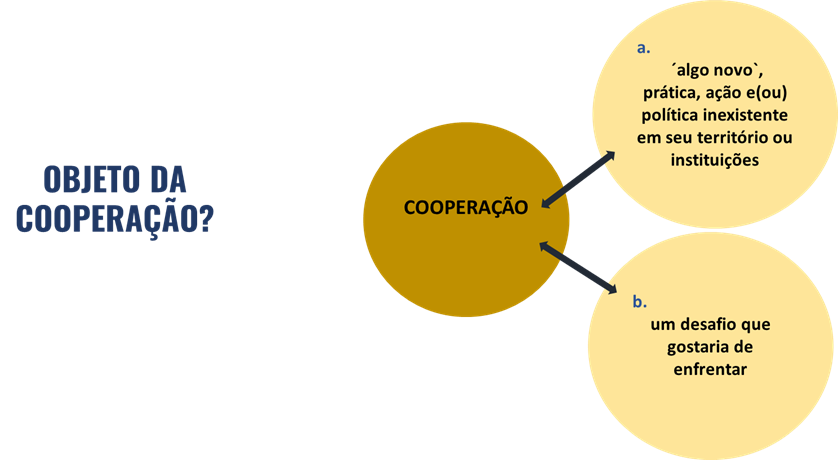 Fonte: desenvolvimento próprio.⚠️ Sugerimos revisitar o Vol. II quando discorremos com maiores detalhes sobre as vantagens de cooperação – Link de acesso ao material:https://drive.google.com/file/d/1geG8dghMLuGwZRNFe-nIzMDS6Gtdy2bX/view?usp=share_link⚠️   Ponto de Atenção:Instituição Transmitente: municipalidade ou Instituição que desenvolveu a política pública (brasileira ou portuguesa) que compartilhará e fará a transferência de know how.Instituição Receptora: municipalidade ou Instituição Receptora (brasileira ou portuguesa) que deseja implementar a política em seu território. ⚠️ Ponto de Atenção:  apresente previamente o material à sua equipe e a prática a ser analisada para que eles tenham chance de se inteirar dos detalhes do caso e absorver melhor o conhecimento e a experiência compartilhados. ⚠️     Ponto de Atenção: Os relatórios e outras informações sobre os resultados obtidos com a cooperação deverão ser encaminhados para o seguinte e-mail:  inovajuntos.br@cnm.org.br.